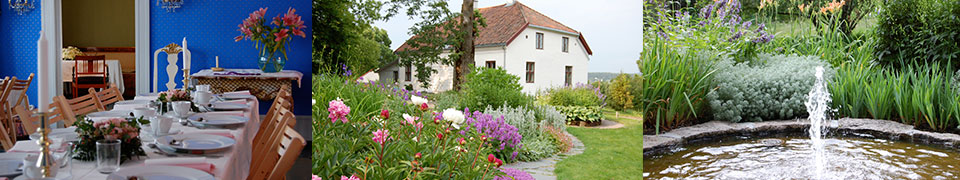 SOMMERTUR TIL MARKERUD GÅRD I NITTEDALTurkomiteen inviterer alle medlemmer til sommertur til Markerud Gård i Nittedal med guidet omvisning.Markerud er en ca. 200 år gammel lystgård bygget av Collettfamilien tidlig på 1800-tallet. Idag er Markerud et kulturhus og selskapslokale. Huset har hatt en turbulent historie, og i 2005 var det sterkt forfallent. I dag består området av en vakker nyrestaurert hovedbygning og en historisk hage omgitt av kulturlandskap.Dato:		Tirsdag 13. juni 2017.Reise:		Med buss: Påstigning Sandvika busstasjon kl. 10.00 eller Bekkestua busstasjon kl. 10.15. Pris:			Kr. 450,- pr. person.PÅMELDING FORETAS INNEN 1.JUNI VED BETALING AV KR. 450,- TIL KONTO NR. 1644.22.41396.  Oppgi ved betalingen: SOMMERTUR [DITT NAVN] OG STED FOR PÅSTIGNING PÅ BUSSEN!   Spørsmål?  Er det noe du lurer på?  Da kan du ringe turkomiteens medlem Wenche Skard, telefon 67 53 41 54, mobiltelefon: 482 20 850, eller skrive til wenc-ska@online.no  